What’s Happening Today?Let’s Talk About Giving ComplimentsWhat is a “compliment”?Why give compliments?Who can I compliment?What can I compliment?6 Guidelines for Giving ComplimentsSo what do YOU think?Get your magnet!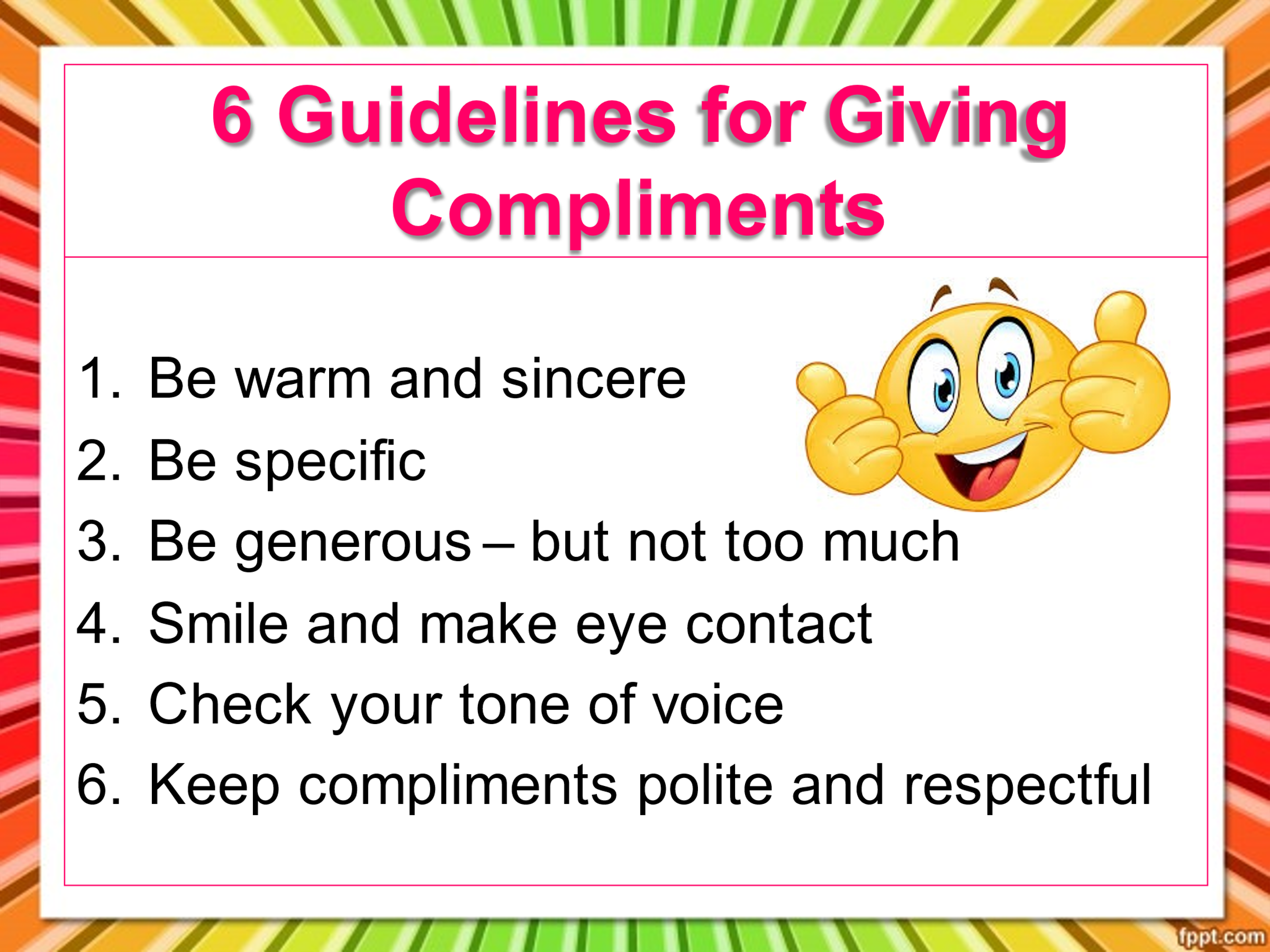 